LA Week 4 (May 4-8)Here are more details for each of the LA Activities for the week.#1: Read every day for 30 minutesYou can read a novel, newspaper, magazine…#2: The activities can be done in any order#3: This is a great time to practice using a pen!#4: Revise and edit your writing pieces.  Doing a good copy is optional!Activity 1- Reading Comprehensionhttps://www.k12reader.com/subject/reading-skills/reading-comprehension/Visit the above websiteThere are different grade level reading comprehension passages(a lot of choice)Pick the level that best suits your reading levelRead the passage and answer the questions Activity 2- Journal Entry #4: Don’t forget to put your title (top line/center of page, next line down: name (to the left and date on the right)If you could only use 20 words when talking, what 20 words would you pick and why?Activity 3- Word Work: Transition WordsMake a list of at least 5 transition words for each columnIf needed, use the internet for helpActivity 4- Writing Piece: Step into my ShoesPick of pair of shoes from below or any pair of your choice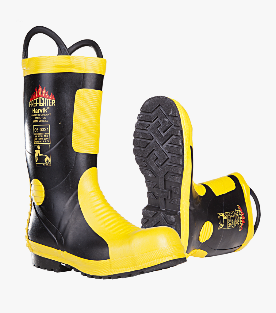 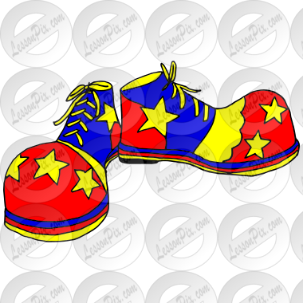 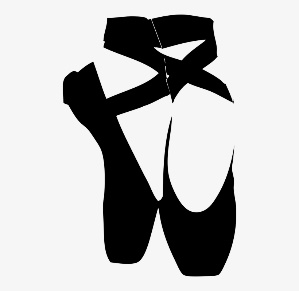 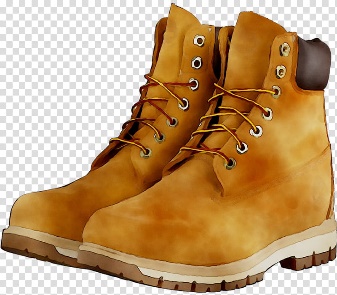 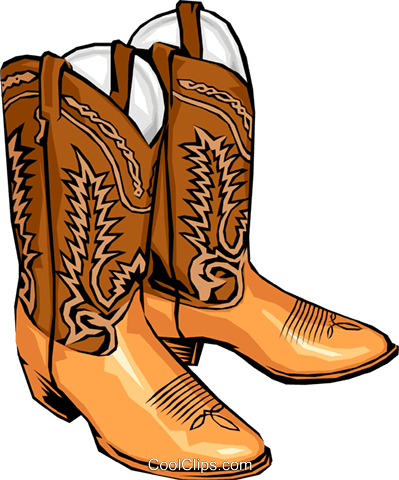 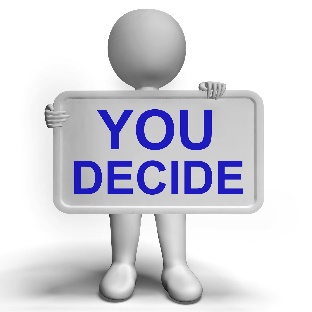 Describe the shoesDiscuss a day in the life if you were wearing the shoes, where are they going, what are they doing……It can be real (what you think it would be like for someone that wears these shoes OR completely creative)Use some of your transition words from Activity 3 in your writingActivity 5- Funny Time!Go online and research 5 funny jokes(…appropriate for school)Learn the jokesShare with your family.  Can you make them laugh?If you have any questions, send me an email at lori.pattison@nbed.nb.ca My office hours are 10:30-11:30 am on Monday, Wednesday and Friday.  Have a great week!Mrs. PattisonBeginning WordsMiddle WordsEnd WordsFirst of allThenIn the end